Шанина Людмила Юрьевна, воспитатель Щирина Елена Васильевна, музыкальный руководитель Мандрыгина Наталия Юрьевна, воспитательГБДОУ № 95 Санкт-Петербурга.Прогулка по Санкт - ПетербургуСценарий выпускного праздника для группы «Дружные ребята»       Ведущий:       Ну что ж,  друзья, настал тот час, которого мы ждали!                               Мы собрались в последний раз в уютном светлом зале.                               Сюда, проститься с детским садом спешат дошкольники с утра,                               Мы их улыбками встречаем, аплодисментами, друзья!Вход -  танец детей под музыку «Шарики воздушные» (муз.и сл. А. Петряшева)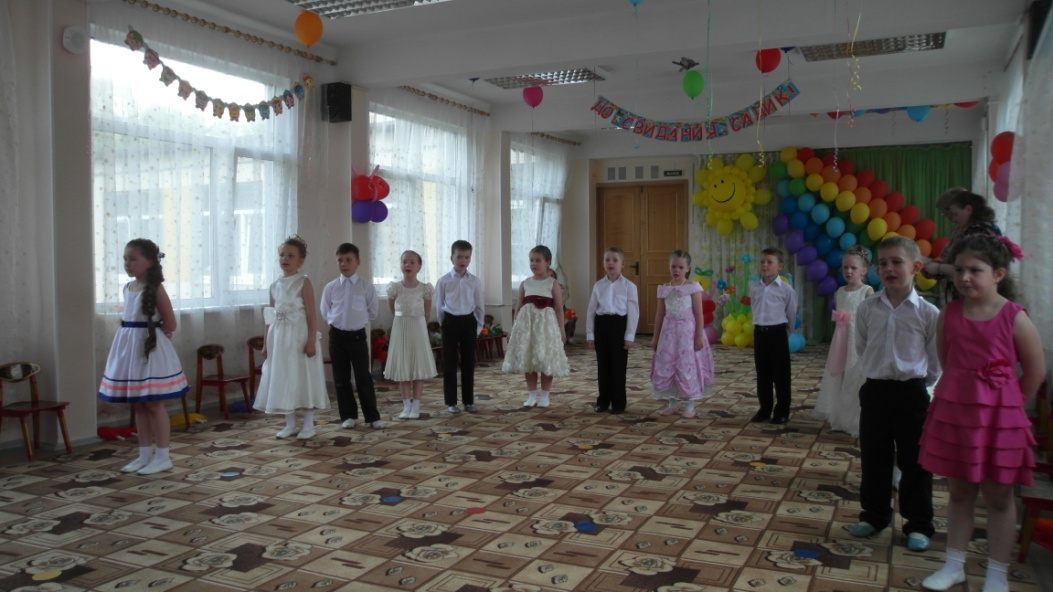 Дети:   1.                 В году есть праздники разные,                              2.       Солнце лучиком веселым                        И сегодня праздник у нас,                                                 В окна радостно стучит,                        Скоро станем мы первоклассниками,                             И гордимся мы сегодня                        Мы прощаемся с садом сейчас.                                       Словом важным: «Выпускник»    3.                К нам на праздник пришли родители,                4.         Скоро уйдем мы из детского сада,                        И с волненьем глядят на нас.                                            Время уж в школу нам поступать,                        Будто все впервые увидели                                               Знаем, что много учиться нам надо,                        Повзрослевших детей сейчас.                                           Чтобы людьми настоящими стать.    5.                Наш сад сегодня приуныл,                                    6.           Оставив здесь кусочек детства,                        И мы грустим совсем немного,                                         Уходим в первый школьный класс.                        Вот день прощанья наступил,                                            Но с вами будем по – соседству,                        И ждет нас дальняя дорога.                                                И вспомним вас еще не раз.     7.               Не раз мы вспомним, как играли,                         8.         Мы вспомним группу и игрушки,                          И сколько было здесь затей,                                              И спальни ласковый уют,                        Как рисовали вечерами,                                                      А как забыть друзей – подружек,                        И лес, и маму, и ручей.                                                         С кем столько лет мы жили тут!     9.               Да, мы грустим совсем немного,    и время не вернуть назад,                       И нам пора, пора в дорогу,Все:               Прощай, любимый детский сад!Песня  «Прощай, детский сад» (муз. и слова О. Царевой)Ребенок:      Мы расстаемся с детским садом,                             Но все-таки грустить не надо.                             Ведь золотым осенним днем                             Все вместе в школу мы пойдем.Ведущий :   У Петруши нынче праздник, наш Петруша – первоклассник!                               Он по улице идет,  удивляя весь народ.                            Только Петя не один, кто за Петей? Поглядим.                             Смотрят взрослые и дети, а за Петей…поезд едет!  (начинается сценка):(Появляется Петя, за ним – мама с букетом, папа с портфелем, бабушка с пирожком, дедушка с палочкой)Вед. – ребенок:   Кто за Петей спешит?Мама:         Мамочка!Ведущий:   Кто за Петенькой бежит?Папа:           Папочка!Ведущий:   Кто за Петей ковыляет?Бабушка:    Бабушка!Ведущий:    Кто кряхтит, но догоняет?Дед:              Дедушка!Ведущий:    Нам скажите, почему прицепились вы к нему?                       Разве Петя – паровоз? Что вагончики привез?Мама:           А кто рубашку застегнет?Папа:            А кто портфельчик понесет?Бабушка:     Кто маслом булочку намажет?Дедушка:     Кто ботиночки завяжет?Дети:             Сам! Ведь он уже большой!Ведущий:  Заберем его от Вас,                         Проходи, Петруша,  в класс!  (окончание сценки)Ребенок:     Нас ждет с нетерпением школьный звонок.                          Ведь он позовет нас на первый урок!Ребенок:    И мы вас, конечно же, не подведем:                           Все скажем, ответим и все назовем!Ведущий:  Хочу спросить вас, дети, а знаете ли вы                         Свой город замечательный на берегах Невы?Дети хором:      Конечно, знаем!Ведущий:   Ну, тогда я приглашаю вас на прогулку по родному городу                            и,  с вашего позволения, буду экскурсоводом. Песня «Санкт – Петербург» (сл. и муз. О. Девочкиной)Ведущий:   Мы  поднимемся  на колоннаду  и полюбуемся на город наш.                           Посмотрите -  Это арка Главного Штаба, (дети поочерёдно поднимают иллюстрации)                           А вот вдали -  Эрмитаж! 1-ый ребенок:   Вот Ростральные колонны! 2-ой.:                    Вот мосты через Неву.    3-ий.:                     И кораблик золоченный, что вознесся в синеву.4-ый.:                    А вокруг сады и парки, в них – листвы узор цветной…                                Даже сердце замирает, как прекрасен город мой.                         Песня «Петербургский вальс»  (муз. С.Насауленко)Ведущий:       Мы, ребята, находимся на высоте птичьего полета, и до облаков подать рукой.  Дети:         1.  Облака висят над Невой,                                           2.    Катит серые воды река,                              Над заливом тихо плывут,                                                Гулко в соснах гудят ветра.                              Далеко, далеко за собой                                                   Облака плывут, облака,                                                          И меня, и тебя зовут.                                                          Словно парусный флот  Петра.Танец «Небеса» - с тканью (автор Стелла Джанни)Ребенок:       Город музеев, чудесных дворцов,                              Город каналов, мостов, островов.                              Город чугунных оград на Неве, -                              Нет прекрасней его на земле!Песня «Мой город улыбается»   (Сл. и муз. М. Сидоровой)Ведущий:     Позови с собой друзей, мы отправимся в музей.                             В Петербурге их немало, перечислим их сначала.Ребенок:      Главный – это Эрмитаж, он украсил город наш,                             Жили во дворце цари, а теперь танцуем мы!.Танец «Музыка старинная» (Сл. И. Шевчук, муз. Е. Зарицкая)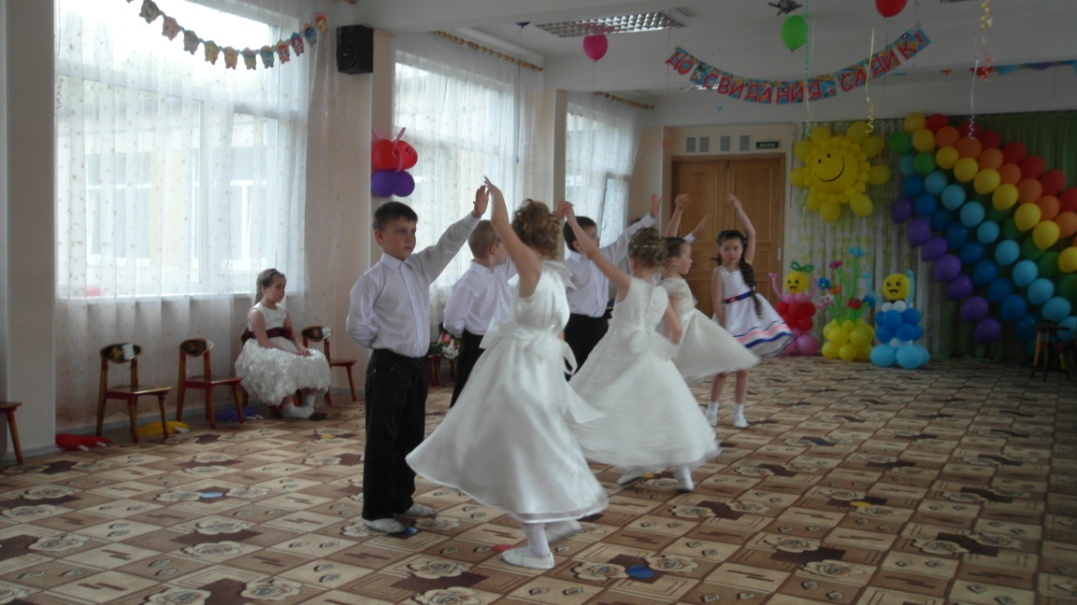  Ведущий:     Вот и вышли на Неву, посмотрите на волну.                               Удивились широте, этой праздничной реке.Ребенок:       Городу Балтики есть чем гордиться. Флот был защитой в суровые дни.                             У моряков много разных традиций.  А как танцуют они, посмотри.Танец моряков под песню «Видишь…»  (муз.и сл Н. Матвеева)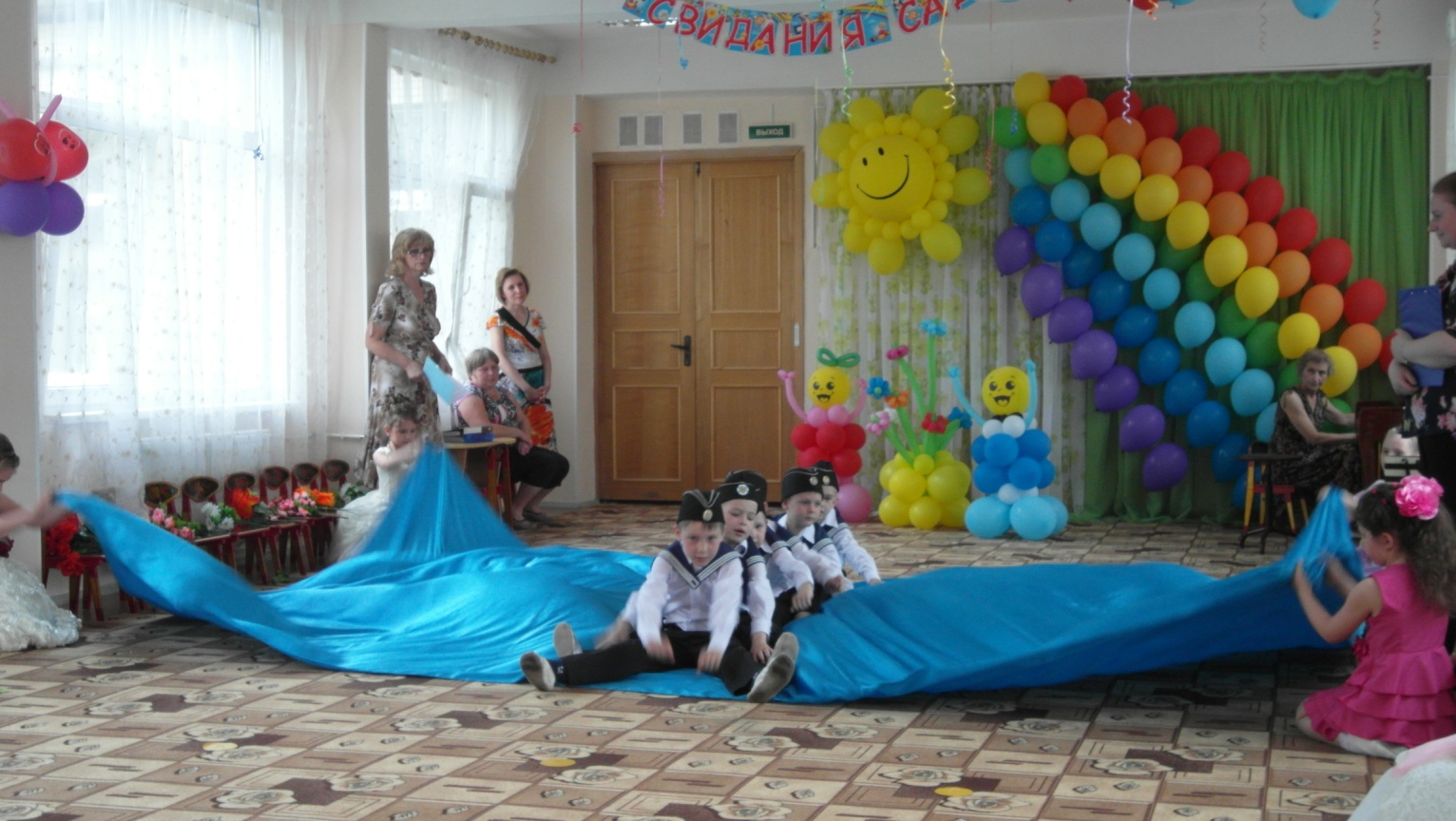 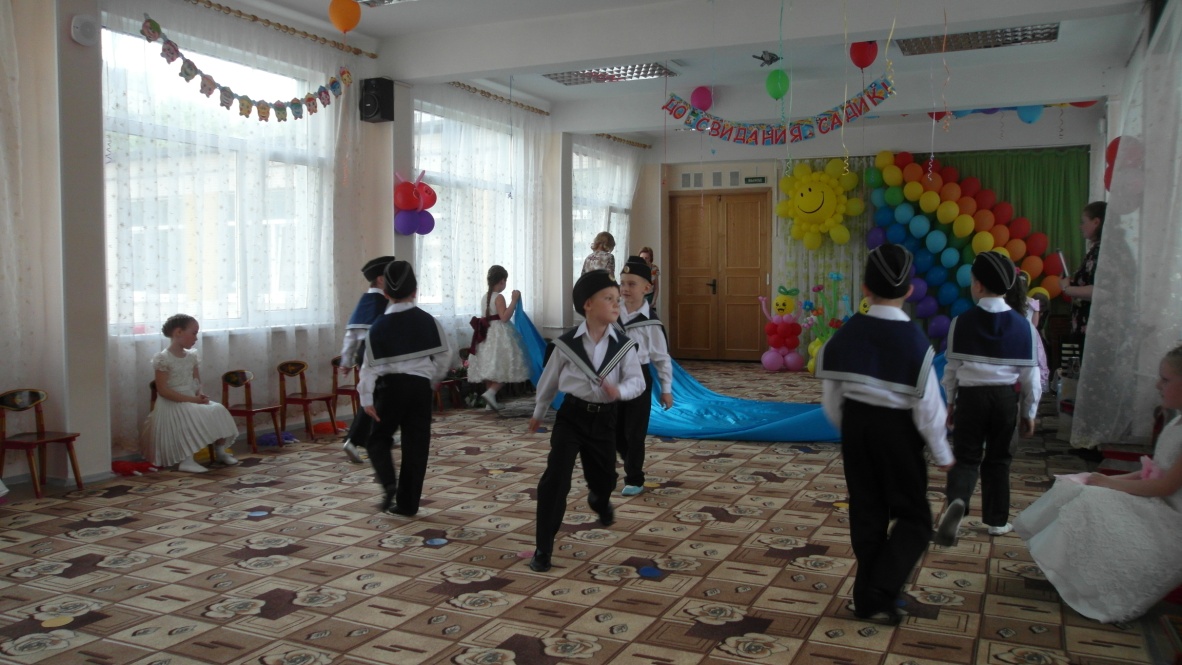 Ведущий:          Я с радостью продолжу сегодняшний рассказ.                                 Наш город замечательный, наш город дорогой.                                 Красив зимой и осенью, и летом, и весной.                                 А чайки белым облачком садятся на Неву                                 И на волнах качаются, кричат нам про весну.Танец  «Чайки»  (автор Ю.Жученко)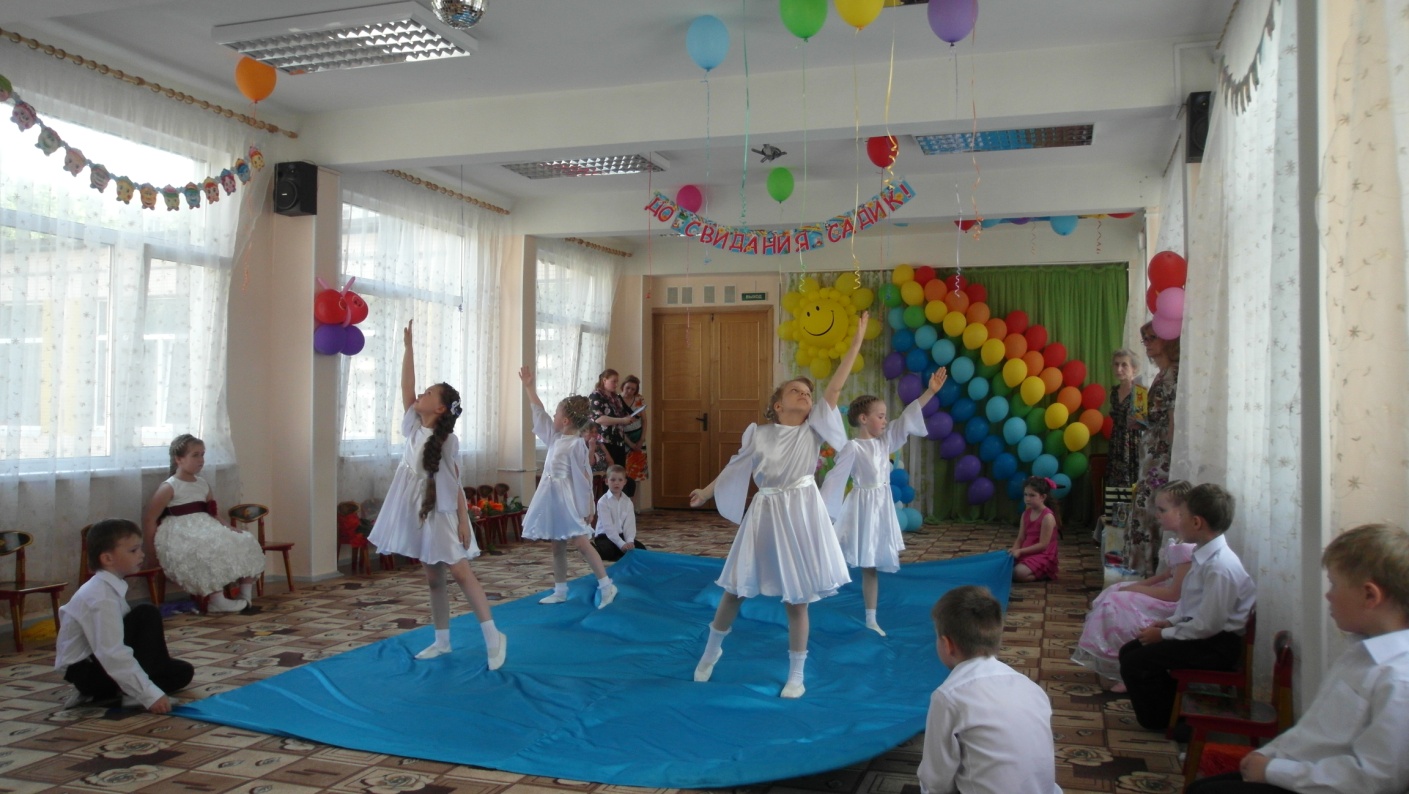 Ведущий:        Я очень рада вам, друзья,  и в Летний сад вас приглашаю,                                 Хотите по аллеям погулять, все будет интересно, обещаю.                                         Каждый гость, приехав в город, скорей в Летний сад спешит.                                         И к истории Российской прикоснуться норовит.Ребенок:         Какая выправка! Смотри - гусары в Летний сад вошли.                                Решив привлечь вниманье дам, в такт музыки пошли.Танец «Аты-Баты» под песню «Аты-баты, шли солдаты с песней на парад…) (Муз.В. Мигуля , сл.М.Танич )Ребенок:      У Летнего сада  такая примета: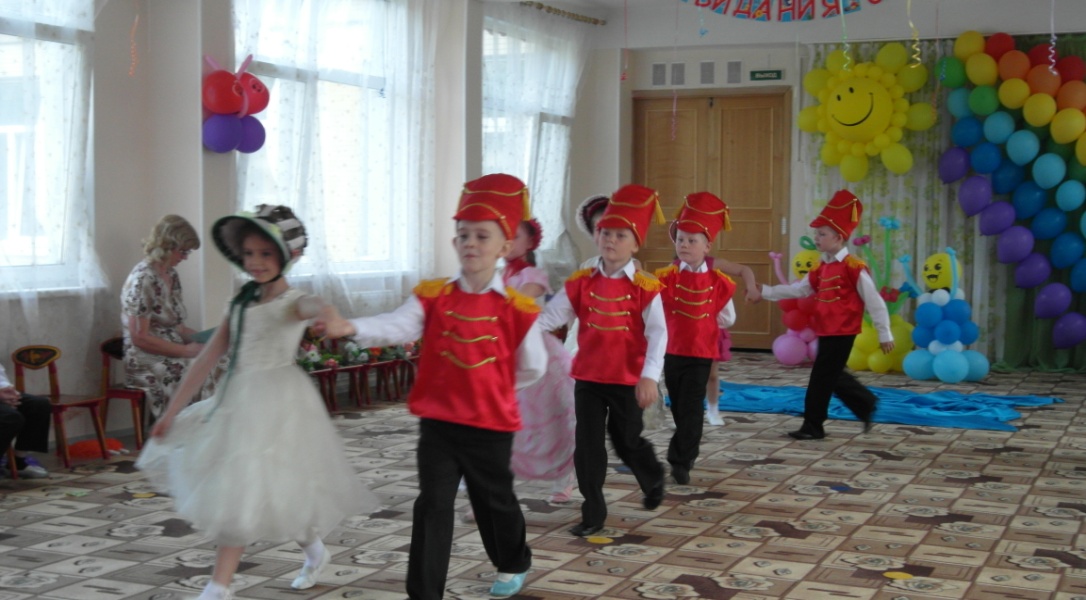                             Здесь раньше всего начинается лето.                            Сказала мама:  - Подойди! –                            Я подошел поближе.                            Сказала мама: -  Погляди. –                             И я сказал: - Ну, вижу… -                             Сказала мама: - Глупый ты                            Пока еще,  сынище!                            Решетка – дивной красоты,                            Второй такой не сыщешь… -                             А я сказал: - Простой забор,                            Хоть и высокий,  правда… -                             Сказала мама:  - Вот позор… -                             И мы пошли обратно.                            Потом я ел, гулял опять,                            Играл с соседским Петей                            И, наконец, улегся спать                            При выключенном свете.                            И тут, как будто наяву,                            Я вдруг увидел четко:                            Листву, решетку и Неву…                            Красивая решетка!Ведущий:      Город наш,  и в самом деле, удивительный!                           Но, если вы были в цирке, то знаете, наверняка,                           Что там происходят настоящие чудеса,Ребенок:    Нет в этом мире улыбки  добрей –                           Клоун встречает гостей у дверей:                          Новый сезон! Цирковая программа!                          Каждому сладостей три килограмма!2-ой ребенок:     Выступят сто циркачей и циркачек,                                    Сорок частушек споет попугайчик.                                    Белых полет голубей так хорош,                                    Что лучше номера ты не найдешь.Танец с голубями «Птицы мои, птицы» (автор А. Смирнова)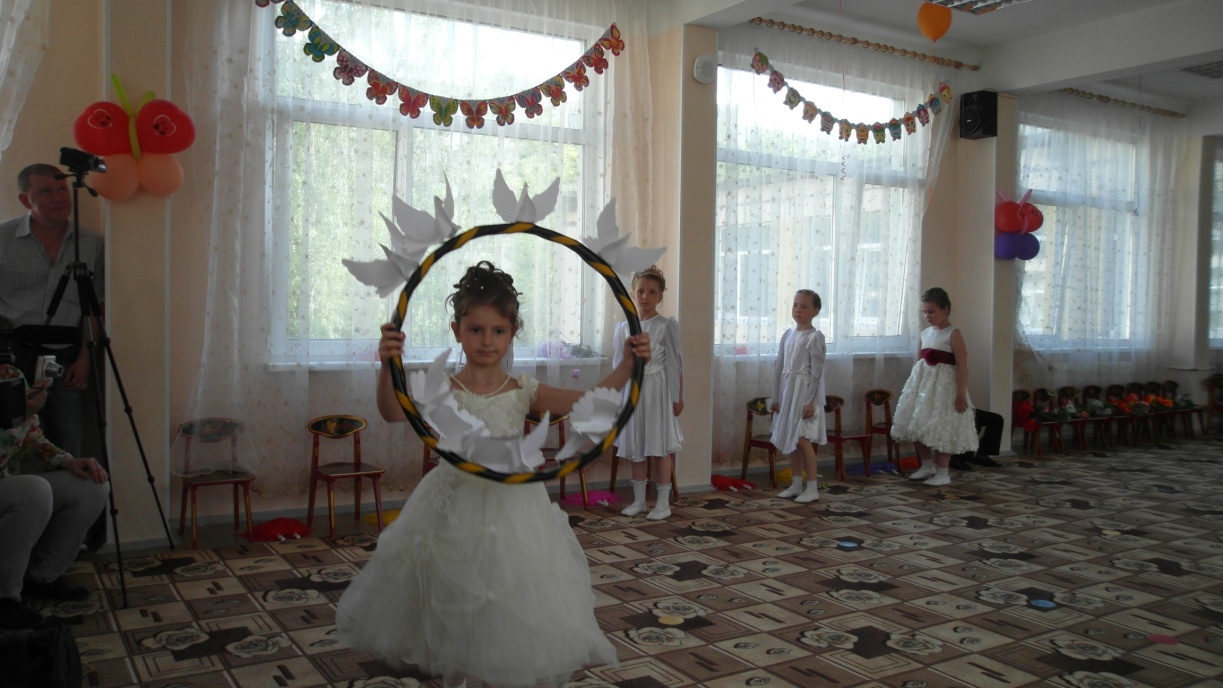 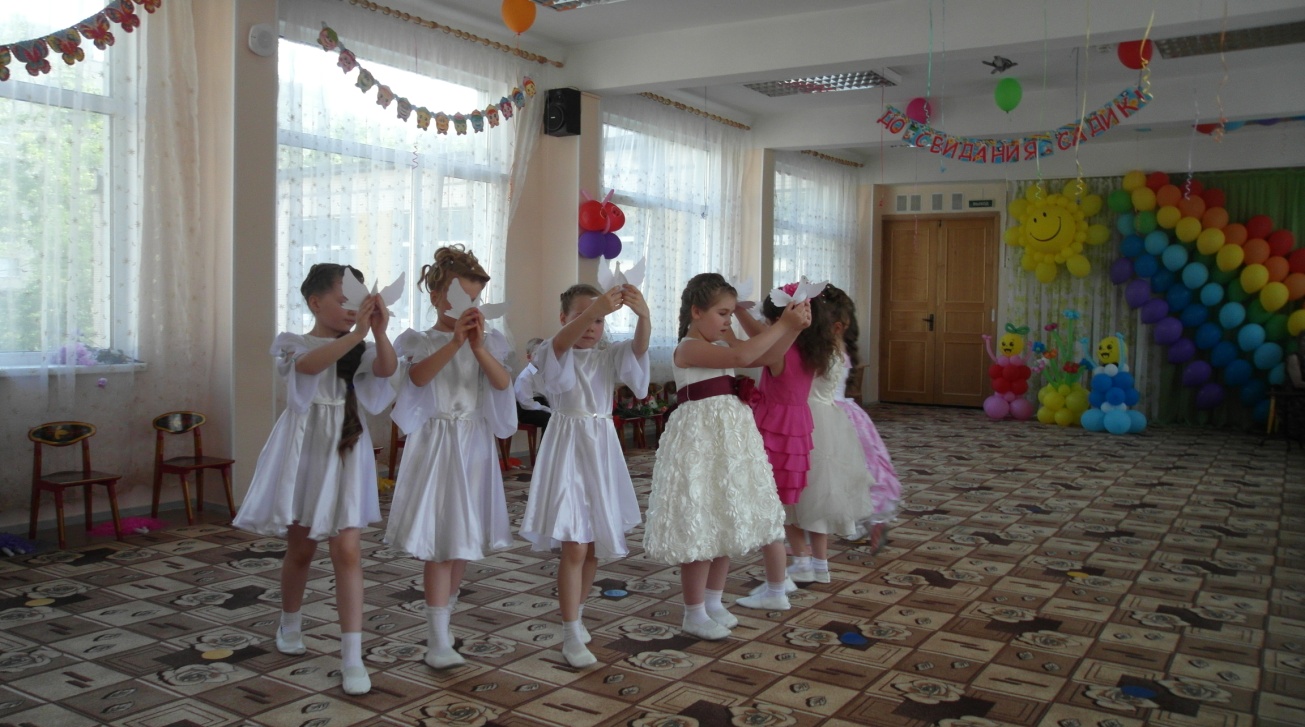 Ребенок:    Если понравилось вам представленье,                         То приходите к нам завтра с утра,                         И мы покажем на удивленье                         И не такие еще номера!Танец «Ковбои» 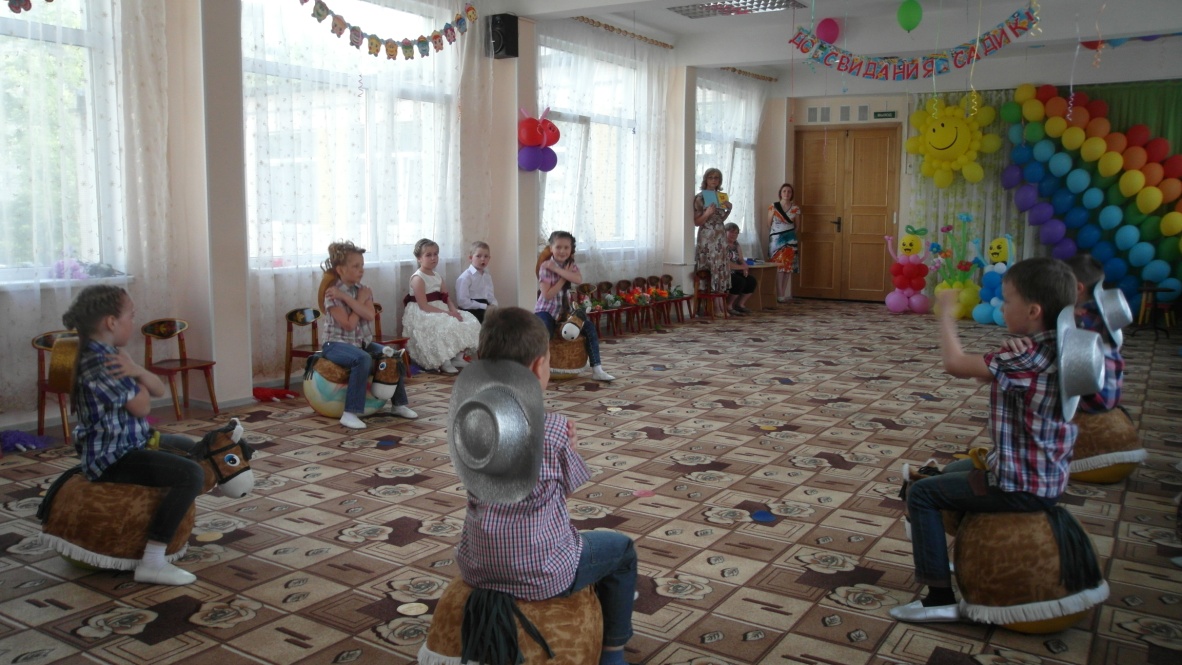 Ведущий:    В нашем городе сегодня объявили карнавал,                          Праздник песни и цветов                            В гости всех к себе созвал.Танец «Карнавал» под песню «В нашем городе сегодня..» (муз. и сл. Ващенко)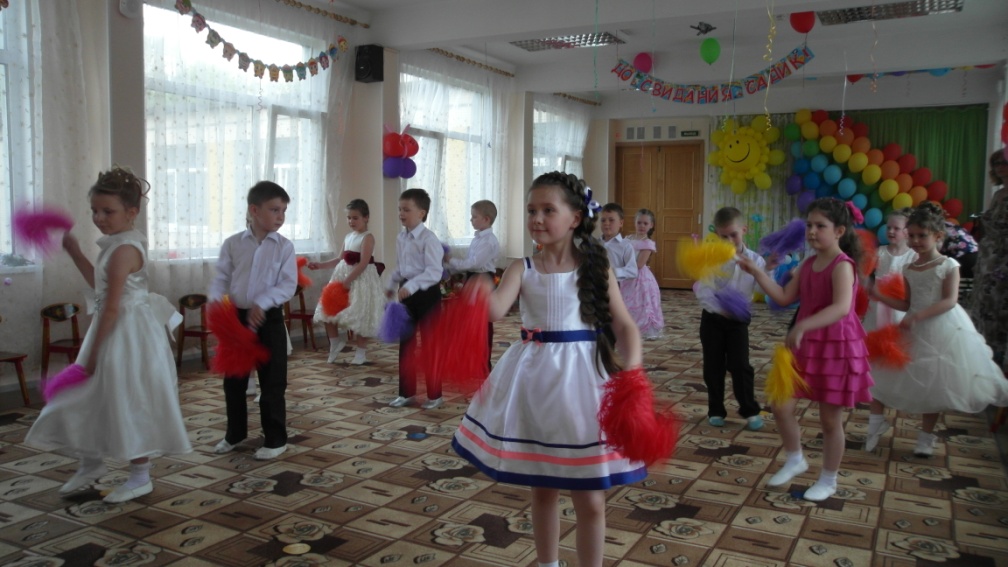 Ведущий:     Музеи, театры, мосты и дворцы  в Питере  есть,                           А  вот институтов известных -  не счесть!                    Только лето наступает,                            Институты прием студентов (абитуриентов) объявляют.• Сценка «Профессора на экзаменах»
Ведущий:
В один прекрасный летний день 
(То было, кажется, в июне) 
Сдавать экзамены не лень 
Толпе, стоящей в вестибюле. 
Экзамен в институт — серьезный шаг: 
Тревоги, хлопоты, сомненья. 
Но в этот день профессоров 
Ждало большое удивленье.
На сцене появляются 3 профессора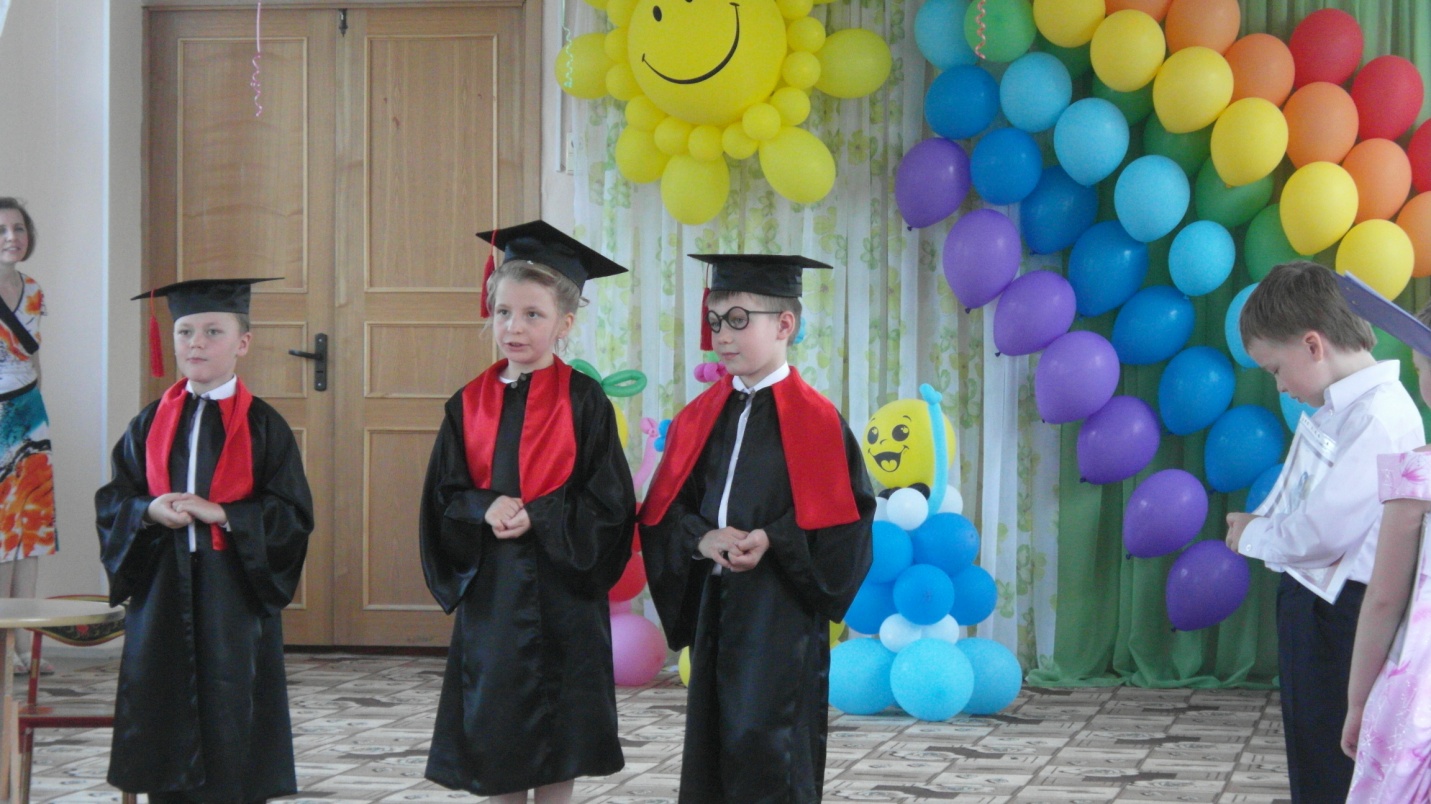 
1-й профессор: Привет, коллеги, как дела? 2-й профессор:  Неважно, всем я ставлю двойку!3 - й профессор:  Да, молодежь уже не та... 
Исчезли эрудиты потихоньку!
Профессора усаживаются за стол, появляется первый ребенок.
1 ребенок
Добрый день, войти позвольте! 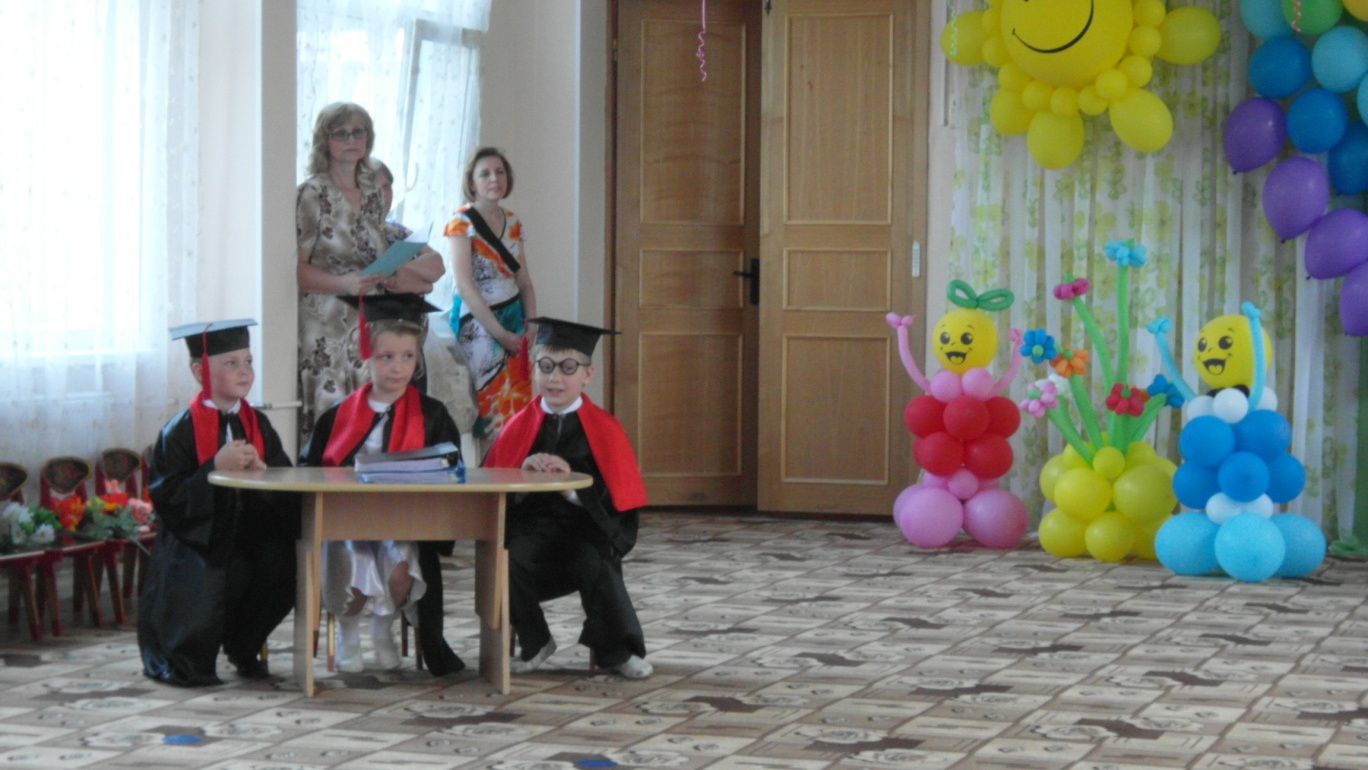 
1-ый профессор: Да, пожалуйста, сюда.
Попрошу, свои вопросы задавайте, господа! 
2-й профессор: 
Кажется мне очень юным
Этот абитуриент.
Отвечайте без утайки:
Сколько, юноша,  вам лет? 
1-й ребенок:
Мне семь лет, я признаюсь. но в студенты я гожусь! 
3 - й профессор: 
Отвечайте, только быстро!  26 прибавить 300. 
Мальчик: Будет 326!
1 - й профессор:
У меня вопросик есть!  Дважды девять...? 
Мальчик:  Восемнадцать!
2-й профессор: 
Плюс 4...? 
Мальчик: 
22!
1-й профессор: 
Да у этого парнишки золотая голова!
3-й профессор: 
Но скажите-ка, откуда к нам пришло такое чудо?
Мальчик: Детский сад на свете есть, там таких ребят не счесть!
3 – й профессор:Все, вы приняты, пройдите 
В вестибюль и подождите.
Мальчик:К вам пришла не только я,
Здесь со мной мои друзья!
1 – ый   профессор: Что ж, пусть заходят, всем мы рады!
На сцену выходят 2 мальчика В руках у них атрибуты тех учебных предметов, о которых они говорят (глобус, кисть палитра, большая книга и т. д.).
Мальчик: Мы приготовили доклады, 
Они, наверно, подойдут 
Для поступленья в институт!
2 –ой профессор: Да, да, читайте, мы готовы!
2-й мальчик:
Доклада вкратце изложу основы!
Доклад мой об открытьях века, 
О внутреннем строенье человека, 
О черепахах, лисах, волках, змеях. 
Я вам об этом рассказать сумею!
3-й мальчик:
Ваш нарисовать портрет 
Запросто могу в семь лет! 
И чудесный натюрморт, 
Нарисую без хлопот. 
Летний напишу пейзаж, 
Кисть нужна лишь и гуашь!
1. Мальчик:Расскажу вам без стесненья: 
Я люблю письмо и чтенье. 
Все жи-ши, ча-ща, чу-щу 
Без ошибок напишу. 
Посмотри в мои тетради — 
Буквы все, как на параде!
Я любое предложенье, 
Прочитаю с выраженьем.
Мне не страшен институт,
Я смогу учиться тут!
3 – й профессор: Прекрасно!  Прекрасно! Но нам, все ж, немного, не ясно.Ни как я, друзья, не пойму - 
Где вы учились?
Все: В Детском саду  95!1-й профессор:
А не хотите ли, профессор, 
Туда сходить для интереса?
2-й профессор: 
Да, да, вперед, скорее, в путь.
На эрудитов надо нам взглянуть! 
(Профессора вместе с детьми покидают сцену)Ведущий:          Ваши знанья, без сомненья, вызывают уваженье.                                  И хочу я вам сказать: «Знатоками Петербурга смело вас могу назвать.Ведущий:            Вновь солнечный зайчик повсюду мелькает,                                      Уже над Невою разводят мосты.                                      Весна ароматы цветов разливает,                                       Тюльпаны раскрыли свои лепестки.                                      По синему небу, как золотом вышит,                                      Кораблик плывет и на солнце горит.                                      А солнце все ярче, а солнце все выше, -                                      То с городом нашим весна говорит.Танец с цветами. «Городские цветы». (сл. Л. Дербенёв, муз.М. Дунаевский)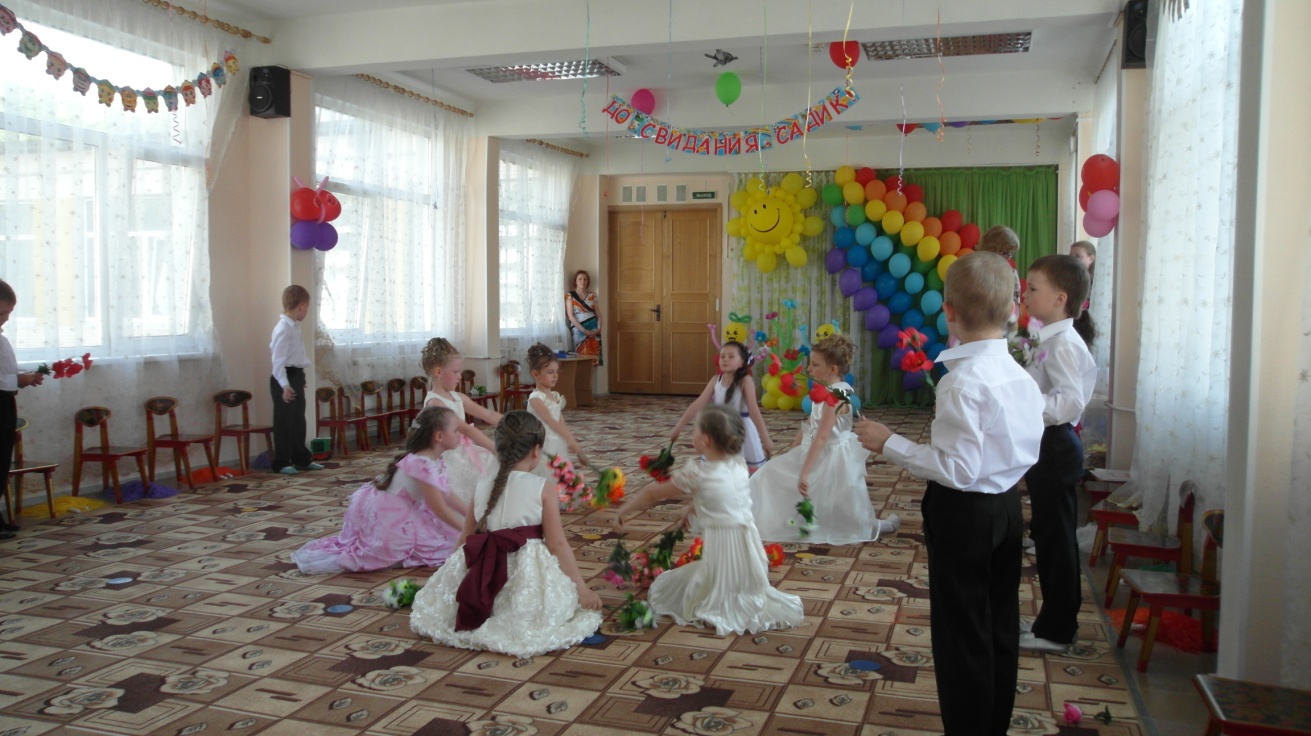                      
1-ый ребенок: Наш сад  сегодня приуныл, и мы грустим совсем  немного.
Вот день прощанья наступил, и ждёт нас дальняя дорога.

2 –ой ребенок: Оставив здесь кусочек детства, уходим в первый школьный класс,
Но с вами будем по соседству и вспомним вас ещё не раз.

3 – ий ребенок: Стоим мы на пороге школы, умеем все читать, считать,
Хотя совсем недавно слово, могли не каждое сказать.

4-ый ребенок:Как много сил, вы нам отдали, любви, и ласки, и тепла,
И в жизни кем бы мы ни стали, вас не забудем никогда

                                             Песня «Детский сад наш, до свиданья»Вручение дипломов, подарков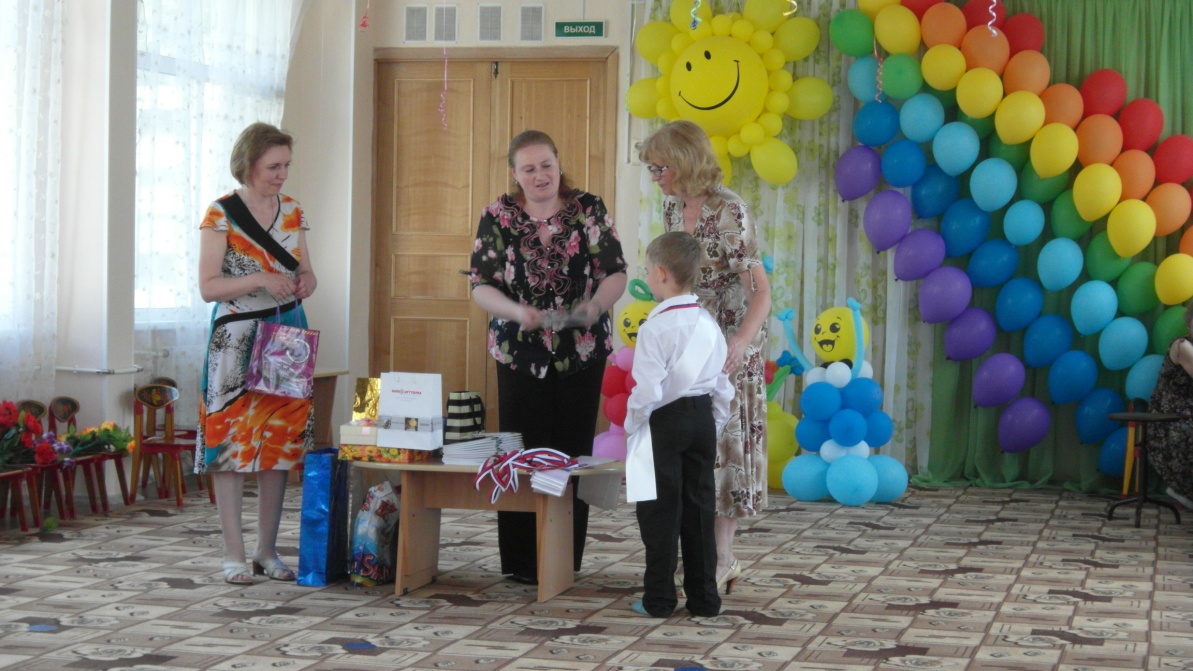 Заключительный танец «Мы выпускаем вас»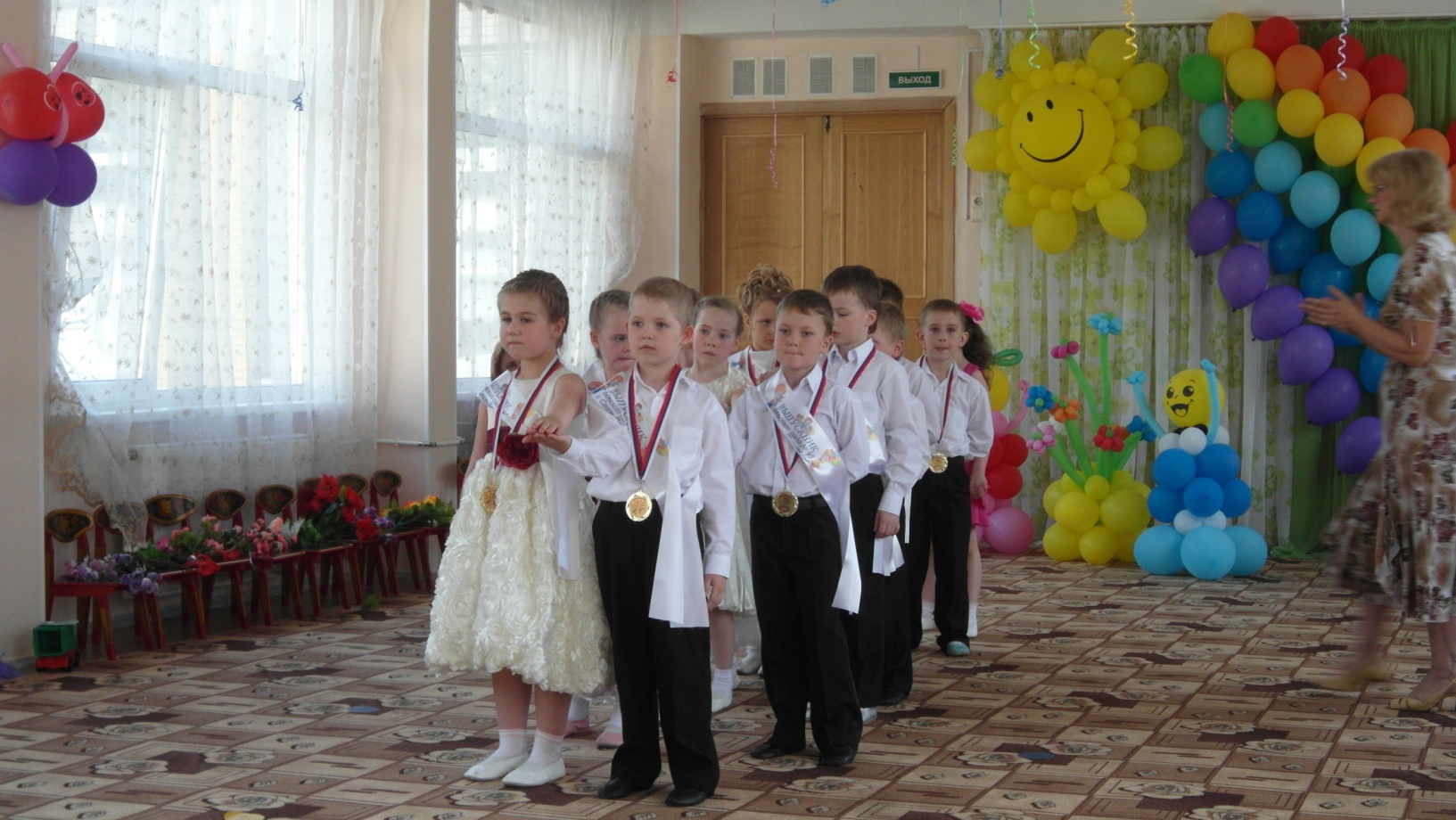 Слово администрации ДОУПоздравление от родителейВедущий: В нашем д/с есть такая традиция – запускать в небо шарики мечты. Если загадать желание, когда отпускаешь шар – оно непременно сбудется! (напутственные слова педагогов).Запуск воздушных шаров на улице. 
P.S.  Для сглаживания переходов от одной части праздника к другой, и чтобы детям дать немного отдохнуть, наш психолог проводила игры с родителями. Так же, родители с удовольствием разыграли сценку, вспомнив свои детсадовские будни.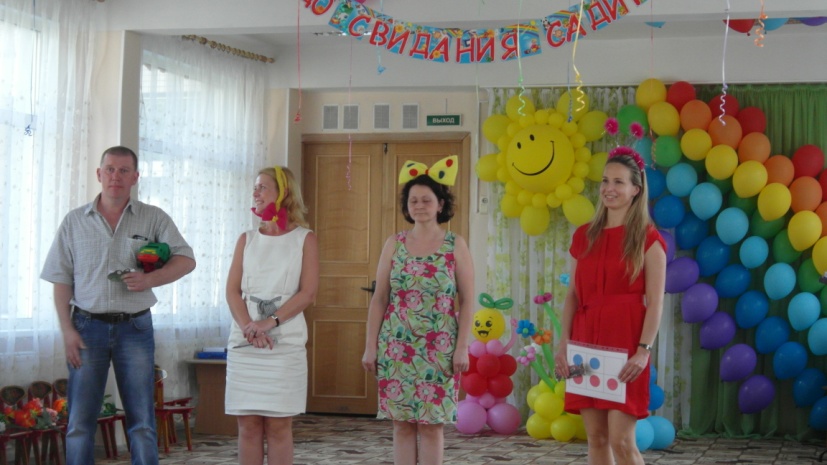 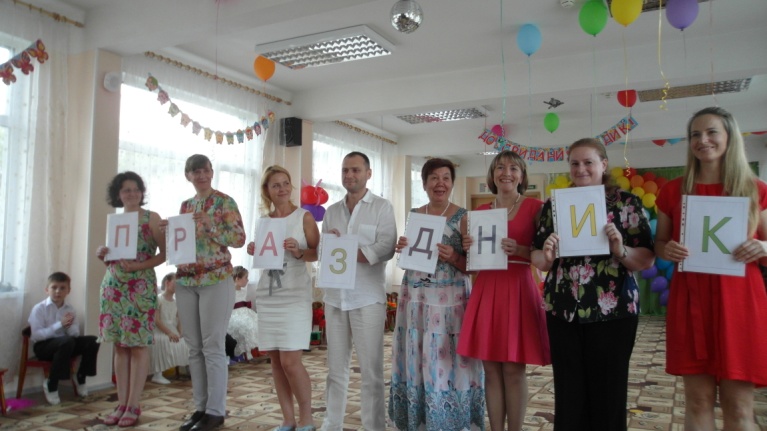 